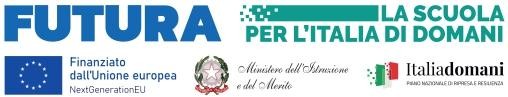 ISTITUTO COMPRENSIVO "CINQUE GIORNATE"   VIALE MUGELLO, 5 - 20137 MILANO Tel.0288448734Scuola primaria Viale Mugello, 5-Scuola secondaria di 1° grado Via Cipro, 2 MilanoC.M. MIIC8DX00L – C.F. 80114030150 e-mail MIIC8DX00L@istruzione.it  sito web www.iccinquegiornate.edu.it								    		       		Milano, Alla famiglia dell’alunno/aAgli Insegnanti della classeAll’assistente alla comunicazione ed educativoe p.c. Agli specialisti Alla DSGAAttiOGGETTO: costituzione Gruppo di Lavoro Operativo (GLO) della classe IL DIRIGENTE SCOLASTICOVista la Legge n. 104/1992 “Legge-quadro per l'assistenza, l'integrazione sociale e idiritti delle persone handicappate”;Vista la Legge n. 107/2015 “Riforma del sistema nazionale di istruzione e formazione e delega per il riordino delle disposizioni legislative vigenti”;Vista la Direttiva Ministeriale 27 dicembre 2012 “Strumenti d’intervento per alunni con bisogni educativi speciali e organizzazione territoriale per l’inclusione scolastica - Indicazioni operative” e la successiva Circolare Ministeriale n. 8 del 6/3/2013;Visto il D. Lgs n. 66/2017 “Norme per la promozione dell'inclusione scolastica degli studenti con disabilita', a norma dell'articolo 1, commi 180 e 181, lettera c), della legge 13 luglio 2015, n. 107”;Vista la nota del Ministero dell’Istruzione n. 40 del 13/01/2021 “Modalità per l'assegnazione delle misure di sostegno e nuovo modello di PEI ai sensi dell’ Art. 7, comma 2-ter del decreto legislativo 66/2017. Decreto del Ministro dell’istruzione 29 dicembre 2020, n. 182DECRETALa costituzione del Gruppo di Lavoro Operativo della classe… presso questo I.C. – plesso primaria/secondaria di I grado – come di seguito indicato:Ai lavori del GLO partecipano i genitori dell’alunno/a.L’Unità di Valutazione Multidisciplinare (UMV) supporta il GLO nella stesura della documentazione necessaria per la progettualità didattica.La Dirigente ScolasticaDott.ssa Clara Atorino  (Firma autografa sostituita a mezzo stampa ex art. 3 c. 2 D.lgs. 39/93)DIRIGENTE SCOLASTICODOCENTIFIGURE PROFESSIONALI INTERNEReferente per il sostegnoFIGURE PROFESSIONALI INTERNEDocente con incarico nel GLI per il supporto alla classe nell’attuazione del PEIFIGURE PROFESSIONALI INTERNECollaboratore scolastico che coadiuvano nell’assistenza di baseFIGURE PROFESSIONALI ESTERNESpecialista Rappresentante dell’UMV del servizio sanitarioFIGURE PROFESSIONALI ESTERNEAssistente all’autonomia e alla comunicazioneSPECIALISTI PRIVATINeuropsichiatraSPECIALISTI PRIVATIPsicologoSPECIALISTI PRIVATILogopedistaSPECIALISTI PRIVATITerapista della neuro e psicomotricità dell'età SPECIALISTI PRIVATIEducatore